[DefaultFont:Times New Roman]ВАЖНО!!! Все поля в платежном поручении с указанными реквизитами получателя заполняются один в один!!! Местами данные в полях менять нельзя! Если есть вопросы по заполнению платежных поручений обращаться к вашему личному менеджеру который Вас ведет или к специалистам нашей компании по тел. +7(495)281-50-88 или +7(495)22-77-685!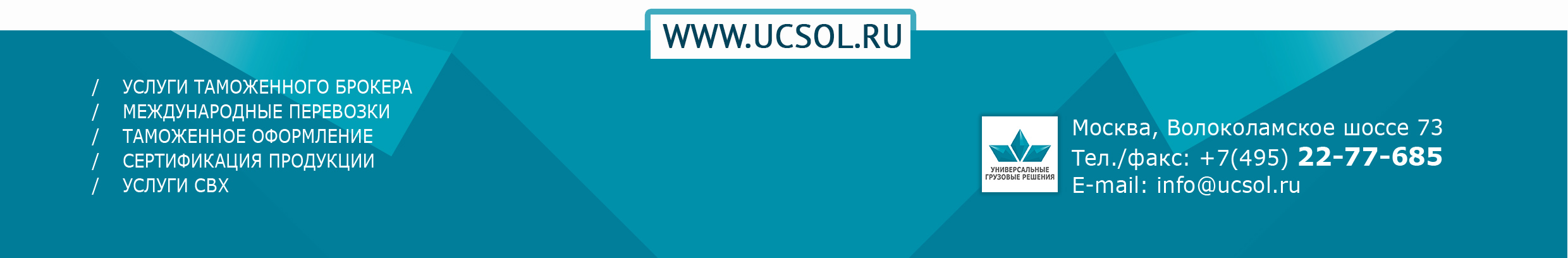 0401060040106004010600401060Поступ.  в банк плат.Поступ.  в банк плат.Списано  со сч.   плат.Списано  со сч.   плат.Списано  со сч.   плат.Списано  со сч.   плат.Списано  со сч.   плат.Списано  со сч.   плат.Списано  со сч.   плат.Списано  со сч.   плат.ПЛАТЕЖНОЕ ПОРУЧЕНИЕ №ПЛАТЕЖНОЕ ПОРУЧЕНИЕ №ПЛАТЕЖНОЕ ПОРУЧЕНИЕ №ПЛАТЕЖНОЕ ПОРУЧЕНИЕ №ПЛАТЕЖНОЕ ПОРУЧЕНИЕ №ПЛАТЕЖНОЕ ПОРУЧЕНИЕ №ПЛАТЕЖНОЕ ПОРУЧЕНИЕ №ПЛАТЕЖНОЕ ПОРУЧЕНИЕ №06ДатаДатаДатаДатаДатаДатаДатаВид платежаВид платежаВид платежаВид платежаСумма прописьюИНН  ИНН  ИНН  ИНН  ИНН  ИНН  ИНН  КПП КПП КПП КПП КПП КПП КПП КПП СуммаСуммаСуммаСуммаСуммаСуммаСч.№Сч.№Сч.№Сч.№Сч.№Сч.№Сч.№Сч.№Сч.№Сч.№Сч.№Сч.№ПлательщикПлательщикПлательщикБИКБИКБИКБИКБИКБИКСч.№Сч.№Сч.№Сч.№Сч.№Сч.№Банк плательщикаБанк плательщикаБанк плательщикаБанк плательщикаОперационный департамент Банка России//Межрегиональное операционное УФК г. МоскваОперационный департамент Банка России//Межрегиональное операционное УФК г. МоскваОперационный департамент Банка России//Межрегиональное операционное УФК г. МоскваОперационный департамент Банка России//Межрегиональное операционное УФК г. МоскваОперационный департамент Банка России//Межрегиональное операционное УФК г. МоскваОперационный департамент Банка России//Межрегиональное операционное УФК г. МоскваОперационный департамент Банка России//Межрегиональное операционное УФК г. МоскваОперационный департамент Банка России//Межрегиональное операционное УФК г. МоскваОперационный департамент Банка России//Межрегиональное операционное УФК г. МоскваОперационный департамент Банка России//Межрегиональное операционное УФК г. МоскваОперационный департамент Банка России//Межрегиональное операционное УФК г. МоскваОперационный департамент Банка России//Межрегиональное операционное УФК г. МоскваОперационный департамент Банка России//Межрегиональное операционное УФК г. МоскваОперационный департамент Банка России//Межрегиональное операционное УФК г. МоскваОперационный департамент Банка России//Межрегиональное операционное УФК г. МоскваБИКБИКБИКБИКБИКБИК024501901024501901024501901024501901024501901024501901024501901024501901024501901024501901Операционный департамент Банка России//Межрегиональное операционное УФК г. МоскваОперационный департамент Банка России//Межрегиональное операционное УФК г. МоскваОперационный департамент Банка России//Межрегиональное операционное УФК г. МоскваОперационный департамент Банка России//Межрегиональное операционное УФК г. МоскваОперационный департамент Банка России//Межрегиональное операционное УФК г. МоскваОперационный департамент Банка России//Межрегиональное операционное УФК г. МоскваОперационный департамент Банка России//Межрегиональное операционное УФК г. МоскваОперационный департамент Банка России//Межрегиональное операционное УФК г. МоскваОперационный департамент Банка России//Межрегиональное операционное УФК г. МоскваОперационный департамент Банка России//Межрегиональное операционное УФК г. МоскваОперационный департамент Банка России//Межрегиональное операционное УФК г. МоскваОперационный департамент Банка России//Межрегиональное операционное УФК г. МоскваОперационный департамент Банка России//Межрегиональное операционное УФК г. МоскваОперационный департамент Банка России//Межрегиональное операционное УФК г. МоскваОперационный департамент Банка России//Межрегиональное операционное УФК г. МоскваСч.№Сч.№Сч.№Сч.№Сч.№Сч.№40102810045370000002401028100453700000024010281004537000000240102810045370000002401028100453700000024010281004537000000240102810045370000002401028100453700000024010281004537000000240102810045370000002Банк получателяБанк получателяБанк получателяБанк получателяИНН 7730176610  ИНН 7730176610  ИНН 7730176610  ИНН 7730176610  ИНН 7730176610  ИНН 7730176610  ИНН 7730176610  КПП 773001001 КПП 773001001 КПП 773001001 КПП 773001001 КПП 773001001 КПП 773001001 КПП 773001001 КПП 773001001 Межрегиональное операционное УФК (ФТС России)Межрегиональное операционное УФК (ФТС России)Межрегиональное операционное УФК (ФТС России)Межрегиональное операционное УФК (ФТС России)Межрегиональное операционное УФК (ФТС России)Межрегиональное операционное УФК (ФТС России)Межрегиональное операционное УФК (ФТС России)Межрегиональное операционное УФК (ФТС России)Межрегиональное операционное УФК (ФТС России)Межрегиональное операционное УФК (ФТС России)Межрегиональное операционное УФК (ФТС России)Межрегиональное операционное УФК (ФТС России)Межрегиональное операционное УФК (ФТС России)Межрегиональное операционное УФК (ФТС России)Межрегиональное операционное УФК (ФТС России)Сч.№Сч.№Сч.№Сч.№Сч.№Сч.№03100643000000019502031006430000000195020310064300000001950203100643000000019502031006430000000195020310064300000001950203100643000000019502031006430000000195020310064300000001950203100643000000019502Вид оп.Вид оп.Вид оп.Вид оп.Вид оп.Вид оп.01Срок плат.Срок плат.Срок плат.Наз. пл.Наз. пл.Наз. пл.Наз. пл.Наз. пл.Наз. пл.Очер.плат.Очер.плат.Очер.плат.555555ПолучательПолучательПолучательПолучательПолучательПолучательПолучательПолучательПолучательПолучательПолучательПолучательПолучательПолучательПолучательКодКодКодКодКодКод0Рез.полеРез.полеРез.поле153110090000110001101531100900001100011015311009000011000110153110090000110001101531100900001100011045328000453280004532800045328000453280004532800000000010000010 10000010 10000010 10000010 10000010 000000000000Авансовые платежи в счет будущих таможенных и иных платежей, НДС не облагаетсяАвансовые платежи в счет будущих таможенных и иных платежей, НДС не облагаетсяАвансовые платежи в счет будущих таможенных и иных платежей, НДС не облагаетсяАвансовые платежи в счет будущих таможенных и иных платежей, НДС не облагаетсяАвансовые платежи в счет будущих таможенных и иных платежей, НДС не облагаетсяАвансовые платежи в счет будущих таможенных и иных платежей, НДС не облагаетсяАвансовые платежи в счет будущих таможенных и иных платежей, НДС не облагаетсяАвансовые платежи в счет будущих таможенных и иных платежей, НДС не облагаетсяАвансовые платежи в счет будущих таможенных и иных платежей, НДС не облагаетсяАвансовые платежи в счет будущих таможенных и иных платежей, НДС не облагаетсяАвансовые платежи в счет будущих таможенных и иных платежей, НДС не облагаетсяАвансовые платежи в счет будущих таможенных и иных платежей, НДС не облагаетсяАвансовые платежи в счет будущих таможенных и иных платежей, НДС не облагаетсяАвансовые платежи в счет будущих таможенных и иных платежей, НДС не облагаетсяАвансовые платежи в счет будущих таможенных и иных платежей, НДС не облагаетсяАвансовые платежи в счет будущих таможенных и иных платежей, НДС не облагаетсяАвансовые платежи в счет будущих таможенных и иных платежей, НДС не облагаетсяАвансовые платежи в счет будущих таможенных и иных платежей, НДС не облагаетсяАвансовые платежи в счет будущих таможенных и иных платежей, НДС не облагаетсяАвансовые платежи в счет будущих таможенных и иных платежей, НДС не облагаетсяАвансовые платежи в счет будущих таможенных и иных платежей, НДС не облагаетсяАвансовые платежи в счет будущих таможенных и иных платежей, НДС не облагаетсяАвансовые платежи в счет будущих таможенных и иных платежей, НДС не облагаетсяАвансовые платежи в счет будущих таможенных и иных платежей, НДС не облагаетсяАвансовые платежи в счет будущих таможенных и иных платежей, НДС не облагаетсяАвансовые платежи в счет будущих таможенных и иных платежей, НДС не облагаетсяАвансовые платежи в счет будущих таможенных и иных платежей, НДС не облагаетсяАвансовые платежи в счет будущих таможенных и иных платежей, НДС не облагаетсяАвансовые платежи в счет будущих таможенных и иных платежей, НДС не облагаетсяАвансовые платежи в счет будущих таможенных и иных платежей, НДС не облагаетсяАвансовые платежи в счет будущих таможенных и иных платежей, НДС не облагаетсяНазначение платежаНазначение платежаНазначение платежаНазначение платежаНазначение платежаНазначение платежаНазначение платежаНазначение платежаНазначение платежаНазначение платежаНазначение платежаНазначение платежаНазначение платежаНазначение платежаНазначение платежаНазначение платежаНазначение платежаНазначение платежаНазначение платежаНазначение платежаНазначение платежаНазначение платежаНазначение платежаНазначение платежаНазначение платежаНазначение платежаНазначение платежаНазначение платежаНазначение платежаНазначение платежаНазначение платежаПодписиПодписиПодписиПодписиПодписиПодписиПодписиПодписиПодписиПодписиПодписиОтметки банкаОтметки банкаОтметки банкаОтметки банкаОтметки банкаОтметки банкаОтметки банкаОтметки банкаОтметки банкаОтметки банкаОтметки банкаОтметки банкаОтметки банкаОтметки банкаМ.П.М.П.М.П.М.П.Отметки банкаОтметки банкаОтметки банкаОтметки банкаОтметки банкаОтметки банкаОтметки банкаОтметки банкаОтметки банкаОтметки банкаОтметки банкаОтметки банкаОтметки банкаОтметки банкаОтметки банкаОтметки банкаОтметки банкаОтметки банкаОтметки банкаОтметки банкаОтметки банкаОтметки банкаОтметки банкаОтметки банкаОтметки банкаОтметки банкаОтметки банкаОтметки банкаОтметки банкаОтметки банкаОтметки банкаОтметки банкаОтметки банкаОтметки банкаОтметки банкаОтметки банкаОтметки банкаОтметки банкаОтметки банкаОтметки банкаОтметки банкаОтметки банкаОтметки банкаОтметки банкаОтметки банкаОтметки банкаОтметки банкаОтметки банкаОтметки банкаОтметки банкаОтметки банкаОтметки банкаОтметки банкаОтметки банкаОтметки банкаОтметки банка